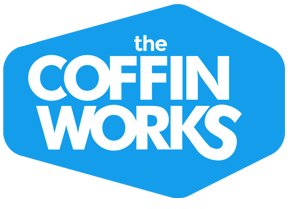 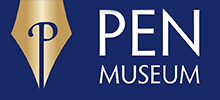 
The Coffin Works, 13-15 Fleet Street, Jewellery Quarter, Birmingham, B3 1JP0121 233 4785	josie@coffinworks.orgfacebook: /thecoffinworks    twitter: @CoffinWorks    Instagram: @coffin_worksJoint Ticket Coffin Works and The Pen Museum Booking Form
Please contact us to check availability and then complete the form below and return to the address above, with a £18 deposit* (remainder of visit fee payable on the day, groups must pay together to receive the 
joint ticket rate of £9 pp), cheques made payable to Birmingham Conservation Trust. *Receipt of the non-refundable deposit guarantees your exclusive tour on the time/date you have specified.
** Out of hours tours available subject to availability, from £8 per head at Coffin Works, please contact us for details. 
When you share your personal data with us, we treat it with care and take our responsibility to protect it seriously (Birmingham Conservation Trust will never sell your data to a 3rd party.)   Information about your booking may be shared with partner organisations e.g. Pen Museum or Shakespeare Inn in order to provide your group with the best experience. Full details on how Birmingham Conservation Trust stores and processes your data can be found in our Privacy Policy.
Group photographs may be taken during tours for use on our social media and websites, which are listed in the header of this booking form. Please inform a member of the team if you do not wish your photo to be used.
Group/Society NamePreferred date of visit:
(Normal opening Wednesday – Sunday)
Out of hours tours at CW available at additional cost**Preferred time of tour at Coffin Works: 
(11am, 12pm, 1pm, 2pm or 3pm)Preferred time of tour at Pen Museum:
(between 11am-4pm Wed-Sat, 1pm-4pm Sun)
Out of hours tours at CW available at additional cost**Organiser NameContact Telephone Number and/or email
Contact AddressNumber of people in group
(groups larger than 15 will be split into multiple tours– we can devise itinerary to suit)Are refreshments required at Coffin Works?
(+ £1.50 per head)Are refreshments required at The Pen Museum?
(+ £1.25 per head)Do any of your group have any mobility or other needs?